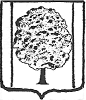 ПОСТАНОВЛЕНИЕ ПРОЕКТАДМИНИСТРАЦИИ ПАРКОВСКОГО СЕЛЬСКОГО ПОСЕЛЕНИЯТИХОРЕЦКОГО РАЙОНАот ____________					                                           № _____посёлок ПарковыйО внесении изменений в постановление администрации Парковского сельского поселения Тихорецкого района от 12 декабря 2016 года № 355 «Об утверждении Порядка применения взысканий, предусмотренных статьями 14.1, 15 и 27 Федерального закона от 2 марта 2007 года № 25-ФЗ «О муниципальной службе в Российской Федерации», за несоблюдение ограничений и запретов, требований о предотвращении или об урегулировании конфликта интересов и неисполнение обязанностей, установленных в целях противодействия коррупции»В соответствии с Федеральным законом от 1 июля 2017 года № 132-ФЗ «О внесении изменений в отдельные законодательные акты Российской Федерации в части размещения в государственной информационной системе в области государственной службы сведений о применении взыскания в виде увольнения в связи с утратой доверия за совершение коррупционных правонарушений», Федеральным законом от 28 декабря 2017 года № 423-ФЗ         «О внесении изменений в отдельные законодательные акты Российской Федерации в части использования государственных информационных систем на государственной гражданской службе Российской Федерации», учитывая протест Тихорецкой межрайонной прокуратуры от  18 мая 2018 года № 5381                              п о с т а н о в л я ю:1.Внести в приложение к постановлению администрации Парковского сельского поселения Тихорецкого района от 12 декабря 2016 года № 355 «Об утверждении Порядка применения взысканий, предусмотренных статьями 14.1, 15 и 27 Федерального закона от 2 марта 2007 года № 25-ФЗ «О муниципальной службе в Российской Федерации», за несоблюдение ограничений и запретов, требований о предотвращении или об урегулировании конфликта интересов и неисполнение обязанностей, установленных в целях противодействия коррупции» следующие изменения:1.1.Пункт 1.1 раздела 1 после слов «О противодействии коррупции» дополнить словами «(далее - Федеральный закон № 273-ФЗ)».1.2.Пункт 2.3 раздела 2 изложить в следующей редакции:«2.3.Взыскание за коррупционное правонарушение применяется не позднее одного месяца со дня обнаружения проступка, не считая времени болезни муниципального служащего, пребывания его в отпуске, а также времени, необходимого на учет мнения представительного органа работников администрации Парковского сельского поселения Тихорецкого района.Дисциплинарное взыскание не может быть применено позднее шести месяцев со дня совершения проступка, а по результатам ревизии, проверки финансово-хозяйственной деятельности или аудиторской проверки - позднее двух лет со дня его совершения. В указанные сроки не включается время производства по уголовному делу.».1.3.В пункте 3.3 раздела 3 слова «от 30 марта 2009 года № 97 «Об урегулировании конфликта интересов на муниципальной службе администрации Парковского сельского поселения Тихорецкого района» заменить словами «от 26 октября 2017 года № 214 «Об утверждении Положения о комиссии по соблюдению требований к служебному поведению муниципальных служащих и урегулированию конфликта интересов на муниципальной службе администрации Парковского сельского поселения Тихорецкого района».1.4.Раздел 4 дополнить пунктами 4.5, 4.6 следующего содержания:«4.5.На основании части 7 статьи 27.1 Федерального закона № 25-ФЗ сведения о применении к муниципальному служащему взыскания в виде увольнения в связи с утратой доверия включаются администрацией в реестр лиц, уволенных в связи с утратой доверия (далее - реестр), предусмотренный статьей 15 Федерального закона № 273-ФЗ.4.6.Направление сведений для их включения в реестр, а также для их исключения из реестра осуществляется ответственным должностным лицом администрации в соответствии с Положением о реестре лиц, уволенных в связи с утратой доверия, утвержденным постановлением Правительства Российской Федерации от 5 марта 2018 года № 228 «О реестре лиц, уволенных в связи с утратой доверия».».2.Общему отделу администрации Парковского сельского поселения Тихорецкого района (Лукьянова) обеспечить обнародование настоящего постановления в установленном порядке и размещение на официальном сайте администрации Парковского сельского поселения Тихорецкого района в информационно-телекоммуникационной сети «Интернет». 3.Постановление вступает в силу со дня его обнародования.Глава Парковского сельского поселенияТихорецкого района							              Н.Н.Агеев